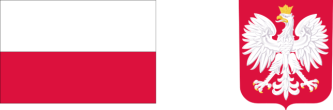 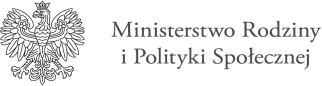 Druk zapotrzebowania na wsparcie w ramachProgramu „Korpus Wsparcia Seniorów „ na rok 2024 - Moduł II                           Dotyczy usług teleopieki  z wykorzystaniem opaski bezpieczeństwaImię i nazwisko Seniora:………………………………………………….................. Adres zamieszkania Seniora:………………………………………………………… Numer telefonu Seniora: ………………………………………………………………. (możliwość podania numeru telefonu do opiekuna bądź osoby z rodziny)Data urodzenia Seniora:………………………………………………………………..Czy jest Pan/Pani mieszkańcem Gminy Janowice Wielkie ? tak nieCzy jest Pan/ Pani osobą ? samotną mieszkającą z osobami bliskimi, które nie są w stanie zapewnić mi wystarczającego wsparcia z problemami związanymi z samodzielnym funkcjonowaniem ze względu na stan zdrowia po przebytych zabiegach orzeczony stopień niepełnosprawności inne (jakie?)……………………………….Czy jest Pan/Pani zainteresowana udziałem w Programie „Korpus Wsparcia Seniorów” na rok 2024 – Moduł II ? tak nieUWAGA !Druk zapotrzebowania należy złożyć do GOPS Gminy Janowice Wielkie ul. Kolejowa 2a, 58-520 Janowice Wielkie Złożenie druku zapotrzebowania nie jest równoznaczne z zakwalifikowaniem osoby do objęcia pomocą w ramach Programu „Korpus Wsparcia Seniorów” na rok 2024 – Moduł II……………………………………	…………………………………… (miejscowość, data)		(podpis wnioskodawcy-senioralub opiekuna prawnego) (odpowiedzi należy zaznaczyć znakiem „x” we właściwej kratce)